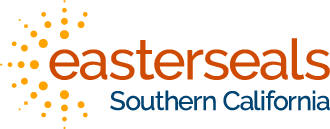 If you:Have a passion for serving othersWant to make a difference in the lives of veterans and their familiesAre self-motivated & thrive working independentlyWant to be part of an amazing team Easterseals Southern California is hiring!Employment Specialist for the Bob Hope Veterans Support Program Orange CountyThe Bob Hope Veterans Support Program provides employment support services to military veterans transitioning out of the service to achieve meaningful employment.Responsibilities:Supporting individual veterans seeking employment to assist in defining and achieving meaningful employmentCoordinating with employers and veteran service organizationsThis is NOT a human resources, counseling, trainer or supervisory positionQualifications:Military service (priority given to veterans)Successful work transition history  Employment support servicesVeteran community involvementPre-existing connections with a wide variety of Orange County / Los Angeles area employers Established relationships with Orange County area veteran resource providersBusiness ownership or developmentDetailed administrative skills and record keepingSubmit a letter of interest, resume and salary history to:  Toni.Vivian@essc.org